705-летию Бортеневской битвы. Сражение, произошедшее 22 декабря 1317 года у села Бортенево, в котором тверской князь Михаил Ярославич разбил объединённое войско московского князя Юрия Даниловича и темника Золотой Орды Кавгадыя, вторгшееся в пределы Тверского княжества. В этом сражении тверичи взяли в плен жену князя Юрия Даниловича и брата князя Бориса.Место: село Бортенево (Старицкий район).25 апреля 2022 года директор Спировского краеведческого музея Н.А. Шубин провел познавательную программу для воспитанников Социально-реабилитационного центра для несовершеннолетних п. СпировоМероприятие организовано в целях противодействия фальсификации истории России.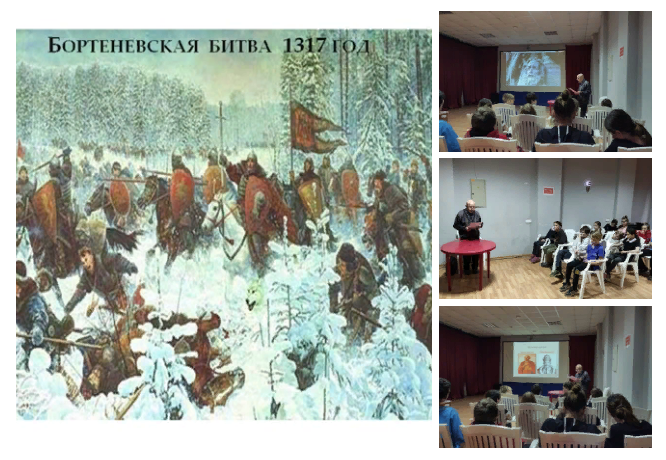 